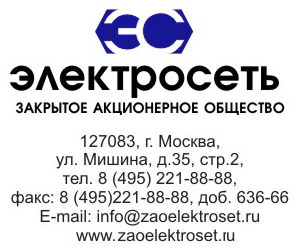 ПРЕДЛОЖЕНИЕ об установке приборов учета электрической энергииСообщаем Вам, что 27.11.2009г. вступил в силу Федеральный закон от 23.11.2009г. №261-ФЗ «Об энергосбережении и повышении энергетической эффективности и о внесении  изменений в отдельные законодательные акты РФ», который создает правовые, экономические и организационные  основы энергосбережения  и повышения энергетической эффективности в РФ.Поскольку Вы являетесь собственником жилого дома, который подключен к электрическим сетям централизованного электроснабжения, то в соответствии со ст.13 вышеуказанного закона Вы обязаны в срок до 01.01.2012г. обеспечить установку  и ввод в эксплуатацию индивидуального прибора учета электрической энергии.ЗАО «Электросеть», оказывающая услуги по передаче электрической энергии, осуществляет деятельность по установке, замене приборов учета электрической энергии.Мы предлагаем Вам установку индивидуальных приборов учета электрической энергии, а также их замену.Мы не вправе отказать Вам в случае Вашего обращения о заключении договора по установке и замене приборов учета электрической энергии.Кроме того, так как вы являетесь собственником жилого дома, наша организация обязана при заключении договора на установку либо замену прибора учета предоставить рассрочку в оплате сроком на 5 лет равными долями с даты заключения договора. Но по Вашему решению Вы также можете оплатить оказанную услугу единовременно или с меньшим периодом рассрочки.С каталогом приборов учета электрической энергии, ценами на их установку либо замену, Вы можете ознакомиться на сайте ЗАО «Электросеть» www.zaoelektroset.ru в сети Интернет, либо позвонив по телефону Обособленного подразделения Вашего региона (смотрите в разделе контакты на сайте  www.zaoelektroset.ru)Для того, чтобы воспользоваться настоящим Предложением, Вам необходимо обратиться для заключения договора по установке, замене прибора учета электрической энергии по адресу: адрес Обособленного подразделения Вашего региона. Согласно ст.13 вышеуказанного Федерального закона действия по установке, замене прибора учета электрической энергии вправе осуществлять лица, отвечающие требованиям, установленным законодательством РФ для осуществления таких действий.В связи с этим, а также принимая во внимание тот факт, что прибор учета предназначен для определения объема потребленной электрической энергии, а также для расчетов за нее, то при пользовании услугами по установке, замене приборов  учета третьими лицами Вам необходимо совершить действия, которые бы обеспечили участие нашей организации в процессе их установки, замены, проверки и опломбировании.	Обращаем ваше внимание, что если Вы не обеспечите установку (замену) прибора учета электрической энергии  до 01.01.2012г., то согласно ст.13 вышеуказанного федерального закона Вы будете обязаны обеспечить допуск представителей нашей организации к месту установки прибора учета электрической энергии и оплатить расходы предприятия  на их установку (замену).Если услуги по установке (замене) приборов учета не будут Вами оплачены в добровольном порядке, то ЗАО «Электросеть» будет вынуждена в установленном порядке взыскать с Вас понесенные расходы, включая расходы в связи с необходимостью принудительного взыскания.